2020-2021学年广东佛山九年级上化学期末试卷一、选择题1.  下列各组日常生活或工业生产中发生的变化，属于物理变化的是（        ） A.玻璃敲碎 	B.铁矿石炼铁	C.粮食酿酒	D.水果腐烂2.  下列场所中，不应张贴标志的是（        ） 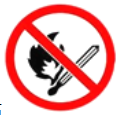 A.煤矿工地	B.化学实验室	C.面粉厂	D.加油站3.  下列有关化学用语的说法正确的是（           ） A.个亚铁离子表示为B.个汞原子表示为C.、、中氧元素的化合价都是D.两个氨分子表示为4.  下列实验操作正确的是（ ） A. 过滤悬浊液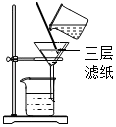 B. 加热液体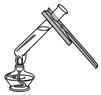 C. 称取某固体药品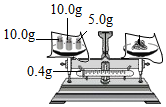 D. 检查气密性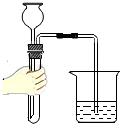 5.  下列关于“物质—用途—性质”的说法不正确的是（       ） A.干冰—制冷剂—升华吸热B.氧气—火箭发射—可燃性C.氮气—食品防腐—常温下化学性质稳定D.稀有气体—霓虹灯—通电能发出不同颜色的光6.  室内装修材料经常会散发出一种致癌的甲醛气体。下列关于甲醛（）的说法不正确的是（       ） A.从变化上看：甲醛完全燃烧只生成水B.从类别上看：甲醛属于化合物C.从构成上看：个甲醛分子由个碳原子、个氢原子和个氧原子构成D.从组成上看：甲醛由碳、氢、氧三种元素组成7.  洁厕灵、消毒液是生活中两种常见的清洁、消毒用品，混合使用时会发生如图所示的化学反应。下列说法正确的是（ ）
 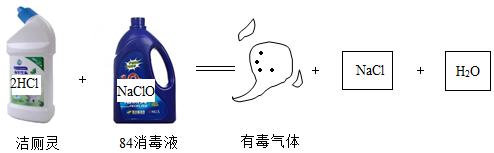 A.该反应是化合反应	B.有毒气体是
C.洁厕灵、消毒液能混合使用	D.反应前后元素化合价不变
8.  多个国家的研究团队多次尝试合成号元素，它在周期表中某些信息如图所示，下列有关元素的说法不正确的是（        ）
 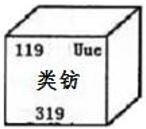 A.原子核外电子数为	B.元素属于金属元素
C.元素的中子数为	D.元素相对原子质量为
9.  汽车排气管中安装催化转化器可减少尾气污染，其反应原理是。其中的化学式是（ ） A.	B.	C.	D.10.  下列做法正确的是（ ） A.室内起火时打开门窗通风B.电器着火用水扑灭C.油锅着火用锅盖盖灭D.用明火检查天然气管线是否漏气11.  通过下列实验操作和现象能得出相应结论的是（          ）
A.	B.	C.	D.12.  学习化学，提高学科核心素养，学会从化学的角度分析问题。下列说法正确的是（         ） A.铁生锈最终会导致铁制品全部被腐蚀，铝比铁活泼，所以铝在空气中也会全部被腐蚀B.进入枯井或山洞前要进行灯火试验，所以进入地下煤矿前也要进行灯火试验C.煤的综合利用可以提高煤的利用率，石油分馏也可以提高石油的利用率D.生石灰与水混合放出大量热，因此石灰石与水混合也放出大量热13.  下列实验方法能达到实验目的的是（        ）
A.	B.	C.	D.14.  学习化学需结合学科本质去认识和理解世界。下列说法不正确的是（        ） A.宏观与微观：金刚石和石墨的性质不同，原因是它们的碳原子排列方式不同B.变化与守恒：乙烯燃烧后生成和，说明乙烯中一定含有碳氢元素C.探究与创新：向支试管中加入相同体积不同浓度的溶液，再向其中支加入少量可探究能否加快的分解D.模型与推理：离子都带电，但带电的不一定是离子15.  下列图象能正确反映对应变化关系的是（ ）
 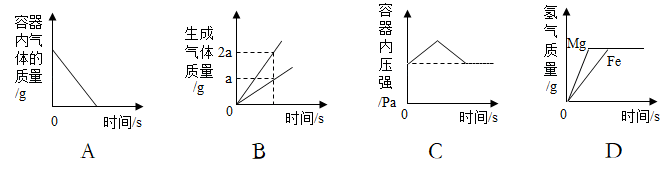 A.在电解器玻璃管里加满水，用惰性电极进行电解B.足量的碳在盛有氧气的密闭容器内充分燃烧C.红磷在盛有一定量空气的密闭容器中燃烧至熄灭D.将稀盐酸分成两等份，分别加入足量的粉、粉二、解答题 全国首列氢能源有轨电车即将在佛山市高明区运营。用铝镓合金和水为原料在常温下可制备氢气，并生成氧化铝[其中镓（）起催化作用]。  （1）铝镓合金属于________（填“混合物”或“纯净物”）。（2）镓原子结构如图所示，由此推测镓元素位于第________周期，该原子容易失去电子形成离子，其离子符号是________。
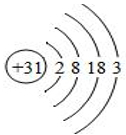 （3）写出用上述方法制备氢气的化学方程式为________________________。（4）氢气被称为“绿色能源”的主要原因是_________________________，与电解水制取氢气相比，该制备工艺的优点是________________。（5）我国科学家研制出高效催化剂，可使“变换反应“在下进行，其微观示意图如下图所示。此“变换反应”的化学方程式为________________________________。
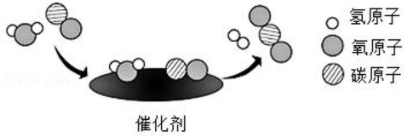  水和水溶液与人类的生活、生产关系密切。  （1）在天然水净化处理中，为吸附色素和异味可以加________，很多自来水厂用二氧化氯替代氯气对水进行杀菌消毒。工业上用和来制取二氧化氯（），化学方程式如下：。请问中氯元素的化合价是________。（2）我们用“电解水”和“氢气在氧气中燃烧”的两个探究实验来证明水的组成元素。依据下图实验回答问题：

①写出电解水的化学方程式________________________，
②检验正极放出气体的方法是________________________________________。
③上图步骤中集气瓶里观察到的现象是________________________________。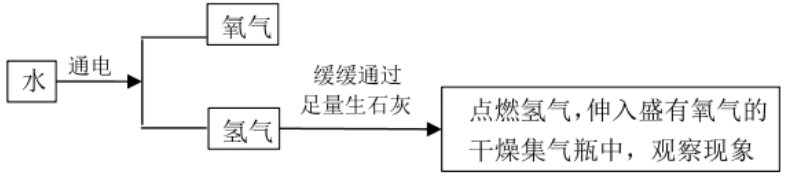  据图中的实验常用仪器回答有关问题：
  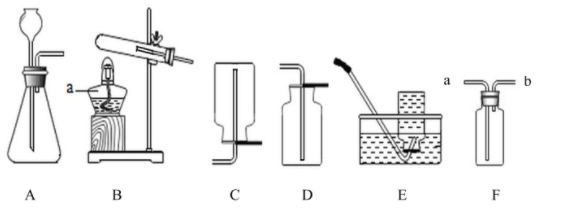 （1）写出仪器的名称：________。（2）装置有一处明显的错误是__________________________，改正后完成后面的实验。3）用改正后的装置制取氧气，选用高锰酸钾制取的反应方程式是______________________________________，为了防止高锰酸钾进入导管，应采取的措施是_________________________________。（4）用装置可以制取的气体有_____________________，其中不能用装置收集的气体制取原理（反应方程式）是________________________________________。（5）是一种无色有刺激性气味的气体，易溶于水，密度较空气大。实验室常用固体和浓溶液反应制取，应选用的发生装置是________，若用装置收集，气应从________（填“”或“”）口进入。 铜是重要的金属材料。  （1）铝的利用较铜晚上千年，从化学性质角度分析其原因是________________________。（2）铜在常温下与氧气较难反应，但在高温时能与氧气反应，方程式是________________________。（3）铜片在空气中久置表面有绿色的铜锈生成。某小组同学设计并进行实验，探究铜片生锈的条件。
【查阅资料】；浓硫酸具有吸水性常做干燥剂；常温下，亚硫酸钠可与发生化合反应。
【提出猜想】铜片生锈与：猜想Ⅰ．氧气或二氧化碳或水其中一种物质有关；猜想．氧气、二氧化碳、水其中任意两种物质有关；猜想．________________________。
【实验方案】通过控制与铜片接触的物质，利用如图装置（铜片长度为，试管容积为），分别进行下列个实验，并持续观察个月。

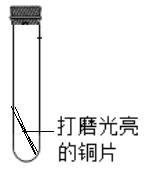 【结论与分析】
①实验和中，浓溶液的作用是________________________________。
②实验的目的是证明________常温下不与铜片反应。
③得出“铜生锈一定与有关”结论，依据的两个实验是________（填编号）。
④若铜锈的化学式为，写出铜生锈的化学反应方程式________________________________。 某钣金厂废料中含有、、（金）等金属单质，欲回收、并制取铁红（）的工艺流程如下：

（资料：）  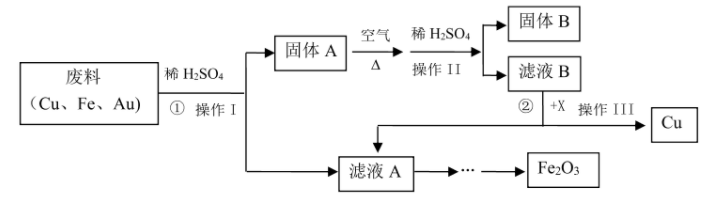 （1）操作Ⅰ、Ⅱ的名称是________，用到的玻璃仪器是玻璃棒、________、________等。（2）反应①的化学方程式是______________________________________。（3）固体是________。（4）反应②的化学方程式是________________________________，反应类型是________。 某石灰石厂实验室用石灰石样品高温煅烧对样品进行分析，实验数据记录如下表（杂质不参与反应）：
（1）完全反应后生成的质量是________。（2）石灰石样品中碳酸钙的质量分数是多少？（写出计算过程，保留，下同）（3）产品中生石灰的质量分数是________。（4）若将生成的通入澄清石灰水中，请在答题卡图中画出产生沉淀的曲线。
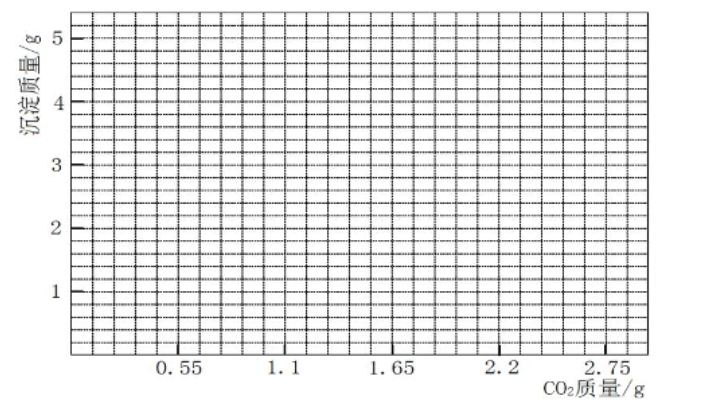 新 课  标第  一 网 选项实验操作现象结论把燃烧的木条伸入某瓶无色气体中木条熄灭该气体一定是把质量相同的铁粉与锌粒放入同体
积同浓度的盐酸中铁粉与盐酸产生的气体更快铁的金属活动性比锌强把燃烧的木炭伸入某瓶无色气体中木炭燃烧更旺该气体一定是点燃从导管放出的某气体，在火焰
上方罩一个干冷的烧杯烧杯内壁有无色液滴产生该气体一定是选项实验目的实验方法除去粉中的铜粉加入足量稀充分反应，过滤、洗涤、干燥除去中的将混合气体通过灼热铜网鉴别硬水和软水分别加热煮沸分离二氧化锰和碳粉加水，过滤编号实验操作实验现象与结论先充满用浓溶液洗涤过的空气再加入浓硫酸铜片始终无明显现象，猜想Ⅰ不成立。充满空气的试管中加入溶液铜片始终无明显现象，猜想________不成立。充满空气的试管中先加入浓硫酸再通入约充满空气的试管中先加入饱和溶液，再充满充满空气的试管中先加入蒸馏水，再通入约  铜片经一个月表面变绿色，猜想________成立。操作次数剩余固体质量